О внесении изменений в решение Совета Бойкопонурского сельского поселения Калининского района от 19 февраля 2009 г.  № 151  «Об утверждении стоимости гарантированного перечня услуг по погребению»В соответствии с Федеральным законом от 12.01.1996г. № 8-ФЗ «О погребении и похоронном деле», Законом Краснодарского края от 04.02.2004 г. № 666-КЗ «О погребении и похоронном деле в Краснодарском крае», Уставом Бойкопонурского сельского поселения Калининского района, Совет Бойкопонурского сельского поселения Калининского района     р е ш и л:          1. Внести изменения в   приложение к решению Совета    Бойкопонурского   сельского    поселения   Калининского  района  от 19 февраля 2009 года № 151  «Об утверждении стоимости гарантированного перечня услуг по погребению»,  изложив  его  в  новой  редакции   согласно приложению.          2. Контроль за выполнением настоящего решения возложить на постоянную комиссию по вопросам землепользования, строительства, благоустройства, транспорта, торговли и бытовому обслуживанию населения (Драй).           3.  Решение вступает в силу со дня его обнародования и распространяется на правоотношения, возникшие с 1 февраля 2018 года. Глава Бойкопонурского сельского поселения Калининского района                                                                            И.А. Голев                                                                     ПРИЛОЖЕНИЕ                                                                     к решению СоветаБойкопонурского сельского поселения                                                                      Калининского района                                                                    от  06.03.2018 года № 130                                                                «ПРИЛОЖЕНИЕ                                                                     УТВЕРЖДЕНО                                                                  решением СоветаБойкопонурского сельского поселения                                                                   Калининского района                                                                     от 19 февраля 2009 года № 151                                                         (в редакции решения Совета                                                              Бойкопонурского сельского поселения                                                                  Калининского района                                                                   от  06.03.2018 года № 130)ПРЕЙСКУРАНТгарантированного перечня услуг по погребению на 2018 год, оказываемых на территории Бойкопонурского сельского поселенияКалининского районаГлава Бойкопонурскогосельского поселенияКалининского района                                                                            И.А. Голев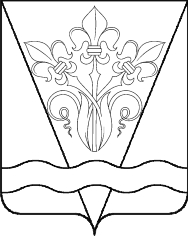 СОВЕТ БОЙКОПОНУРСКОГО СЕЛЬСКОГО ПОСЕЛЕНИЯ КАЛИНИНСКОГО РАЙОНАСОВЕТ БОЙКОПОНУРСКОГО СЕЛЬСКОГО ПОСЕЛЕНИЯ КАЛИНИНСКОГО РАЙОНАСОВЕТ БОЙКОПОНУРСКОГО СЕЛЬСКОГО ПОСЕЛЕНИЯ КАЛИНИНСКОГО РАЙОНАСОВЕТ БОЙКОПОНУРСКОГО СЕЛЬСКОГО ПОСЕЛЕНИЯ КАЛИНИНСКОГО РАЙОНАСОВЕТ БОЙКОПОНУРСКОГО СЕЛЬСКОГО ПОСЕЛЕНИЯ КАЛИНИНСКОГО РАЙОНАСОВЕТ БОЙКОПОНУРСКОГО СЕЛЬСКОГО ПОСЕЛЕНИЯ КАЛИНИНСКОГО РАЙОНАСОВЕТ БОЙКОПОНУРСКОГО СЕЛЬСКОГО ПОСЕЛЕНИЯ КАЛИНИНСКОГО РАЙОНАРЕШЕНИЕРЕШЕНИЕРЕШЕНИЕРЕШЕНИЕРЕШЕНИЕРЕШЕНИЕРЕШЕНИЕот06.03.2018№130хутор Бойкопонурахутор Бойкопонурахутор Бойкопонурахутор Бойкопонурахутор Бойкопонурахутор Бойкопонурахутор Бойкопонура№ п/пНаименование услугиСтоимость, руб. с 01.02.2018 г.1Оформление  документов, необходимых для  погребения128,062Предоставление (изготовление), доставка  гроба и других предметов, необходимых для погребения:2569,442.1Гроб стандартный, строганный, из материалов толщиной 25-, обитый внутри и снаружи тканью х/б с подушкой из стружки1694,412.2Инвентарная  табличка деревянная с указанием ФИО, даты рождения и смерти102,922.3Доставка гроба и похоронных принадлежностей по адресу, указанному заказчиком773,113Перевозка тела (останков) умершего к месту захоронения     913,124Погребение умершего при рытье могилы экскаватором932,275Погребение умершего при рытье могилы вручную2082,366ИТОГО предельная стоимость гарантированного перечня услуг по погребению6.1при рытье могилы экскаватором4542,896.2при рытье могилы вручную5692,98»